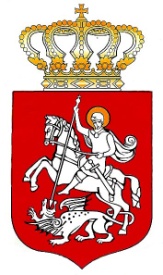 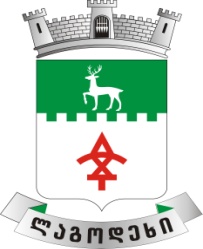                                               ლაგოდეხის მუნიციპალიტეტის საკრებულოს განკარგულება №---                                                                  2022 წლის   -                   თებერვალიქ. ლაგოდეხილაგოდეხის მუნიციპალიტეტის საკრებულოს 2021  წლის  13 მაისის    №14 -ი  განკარგულების დანართში ცვლილების შეტანის შესახებ საქართველოს ორგანული კანონის ,,ადგილობრივი თვითმმართველობის კოდექსის“ 61-ე მუხლის მე-2 პუნქტისა და საქართველოს კანონის „საქართველოს ზოგადი ადმინისტრაციული კოდექსის“  63-ე მუხლის შესაბამისად, ლაგოდეხის მუნიციპალიტეტის საკრებულოს განკარგულებით: მუხლი 1.შევიდეს ცვლილება ლაგოდეხის მუნიციპალიტეტის საკრებულოს 2021 წლის 13 მაისის  №14-ი განკარგულების დანართში, კერძოდ საპივატიზებო ობიექტების ნუსხას დაემატოს მერიის საკუთრებაში არსებული ქონება :1.ლაგოდეხის მუნიციპალიტეტის სოფლ ჰერეთისკარში მდებარე (ს/კ 54.19.60.313) სასოფლო-სამეურნეო დანიშნულების მიწის ნაკვეთი (სახნავი) - 81439 კვ.მ;2. ლაგოდეხის მუნიციპალიტეტის  სოფლ  ჭიაური მდებარე   (ს/კ 54.06.58.354)   სასოფლო-სამეურნეო დანიშნულების მიწის ნაკვეთი (სახნავი)   - 25440 კვ.მ;3. ლაგოდეხის მუნიციპალიტეტის  სოფელ ჰერეთისკარში მდებარე  (ს/კ 54.19.63.276)  სასოფლო-სამეურნეო დანიშნულების მიწის ნაკვეთი (სახნავი) - 61500 კვ.მ ;4. ლაგოდეხის მუნიციპალიტეტის  სოფ. ჭაბუკიანში მდებარე (ს/კ 54.13.71.114)  სასოფლო-სამეურნეო დანიშნულების მიწის ნაკვეთი (სახნავი)  - 30045 კვ.მ;5. ლაგოდეხის მუნიციპალიტეტის  სოფ. ფონაში მდებარე   (ს/კ 54.11.52.506)   სასოფლო-სამეურნეო დანიშნულების მიწის ნაკვეთი (სახნავი)- 22037 კვ.მ; მუხლი2.შევიდეს ცვლილება ლაგოდეხის მუნიციპალიტეტის საკრებულოს 2021 წლის 13 მაისის  №14-ი განკარგულების დანართში, კერძოდ საპივატიზებო ობიექტების ნუსხიდან ამოღებული იქნა  ლაგოდეხის მუნიციპალიტეტის საკუთრებაში არსებული, სასოფლო სამეურნეო დანიშნულების (სახნავი) მიწის ნაკვეთები, კერძოდ: 1.ლაგოდეხის მუნიციპალიტეტის  სოფელ  თამარიანში მდებარე  (ს/კ 54.06.53.201) მიწის  ნაკვეთი - 164119 კვ.მ;2. ლაგოდეხის მუნიციპალიტეტის სოფელ  ჰერეთისკარში  მდებარე (ს/კ 54.19.63.257)  მიწის ნაკვეთი- 90525 კვ.მ ;მუხლი3.ეს განკარგულება ძალაშია ხელმოწერისთანავე.მუხლი 4.განკარგულების გასაჩივრება შესაძლებელია ძალაში შესვლიდან  ერთი თვის ვადაში, კანონმდებლობით დადგენილი წესით, გურჯაანის რაიონულ სასამართლოში, მისამართი: ქ. გურჯაანი, სანაპიროს ქ. №24.საკრებულოს თავმჯდომარე                                            კარლო ჯამბურია